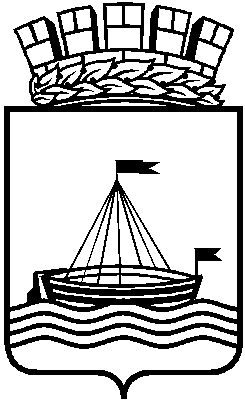 Муниципальное АВТОНОМНОЕ ДОШКОЛЬНОЕ ОБРАЗОВАТЕЛЬНОЕ УчреждениеДЕТСКИЙ САД № 118 ГОРОДА ТЮМЕНИ( МАДОУ д/с № 118 города Тюмени)Ул. Пермякова, 51/1, г. Тюмень, 625051                                                        тел.: (3452)-33-17-58, факс:33-83-45, Е-mail: tumdetsad118@mail. ruПлан  Клуба выходного дня июль 2017 годаДатаДОУмероприятия (круглый стол, клуб, секция, кружок и др.)должность специалиста руководителя кружка, организатораКоличество участниковКоличество участниковКоличество участниковвремя проведенияналичие плана, программыстоимость (час, занятие и др.)наличие информации на сайте ДОУ о мероприятии (анонс, итог, фоторепортаж, др.)примечаниеДатаДОУмероприятия (круглый стол, клуб, секция, кружок и др.)должность специалиста руководителя кружка, организатораДетей из нихДетей из нихРодителейвремя проведенияналичие плана, программыстоимость (час, занятие и др.)наличие информации на сайте ДОУ о мероприятии (анонс, итог, фоторепортаж, др.)примечаниеДатаДОУмероприятия (круглый стол, клуб, секция, кружок и др.)должность специалиста руководителя кружка, организаторапосещают ДОУНеорганизованные детиРодителейвремя проведенияналичие плана, программыстоимость (час, занятие и др.)наличие информации на сайте ДОУ о мероприятии (анонс, итог, фоторепортаж, др.)примечание01.07. 2017МАДОУ д/с № 118Развлечение «Путешествие по экологической тропе»Заместитель заведующего: Суетина Е.В.Воспитатели:Чупина О.И.Чичерова Е.О.212110.00. – 11.00Конспект, план работы Клуба выходного дня0РасписаниеФоторепортаж на сайте в разделе «Клуб выходного дня»08.07.2017МАДОУ д/с № 118Развлечение «По лесной тропинке»Старший воспитатель:Кулебакина Е.А. Воспитатели:Плесовских И.А.Самкова Е.В.181810.00 -11.00Конспект,  план работы Клуба выходного дня0РасписаниеФоторепортаж на сайте в разделе «Клуб выходного дня»15.07.2017МАДОУ д/с № 118Развлечение «Лес полон чудес»Старший воспитатель:Черникова О.В.Воспитатели:Крашенинина Е.С.Тимошина Н.Н.151510.00 -11.00Конспект,  план работы Клуба выходного дня0РасписаниеФоторепортаж на сайте в разделе «Клуб выходного дня»22.07.2017МАДОУ д/с № 118Спортивные игры«Здоровье - наш друг»Старший воспитатель:Черникова О.В.Воспитатели:Молдажанова Н.А.Злобина Н.В.181810.00 - 11.00Конспект,  план работы Клуба выходного дня0РасписаниеФоторепортаж на сайте в разделе «Клуб выходного дня»